Area T19-2Release SummaryPetroleum Acreage Release 1 of 2019 – Area T19-2Released: Tuesday 10 December 2019Closed: Thursday 9 April 2020Areas available: Petroleum (Submerged Lands) Act 1982Area: T19-2Graticular blocks:1:1,000,000 Perth Map Sheet (SH50)Contains four blocks to the extent only that the area is within the State as defined in section 5 of the PSLA82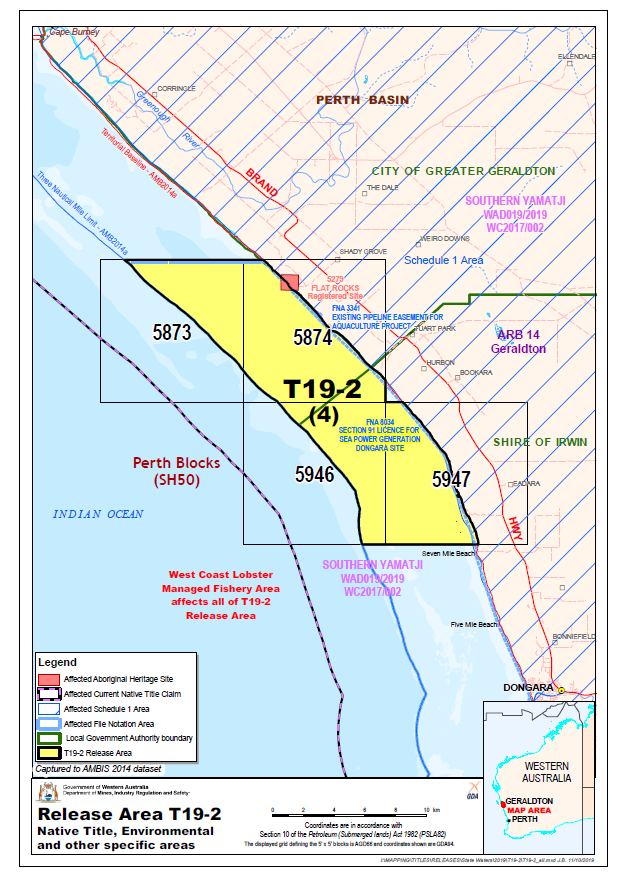 Environmental considerationsMaritime area overlaps several biologically important areas and is directly adjacent to key ecological features in Commonwealth waters. Operational activities may require referral to the Environmental Protection Authority and consultation with the Department of Biodiversity, Conservation and Attractions and the Department of Primary Industries and Regional Development. For operational activities that have the potential to impact Commonwealth environmental interests, consultation with the Department of Environment and Energy (Cth) will be required. See map provided. Available data and mapsArea L19-2 MapArea L19-2 Area shapefileArea L19-2 Seismic lines and wells map2D Seismic lines3D Seismic polygonsAeromagnetic and Gravity surveysArea L19-2 Data listingOrder forms for available dataContactFor any general enquiries please contact the Resource Tenure teamEmail: petroleum.titles@dmirs.wa.gov.auFor data enquiries please contact the Statutory and Resource Information teamEmail: petdata@dmirs.wa.gov.auBlock NoBlock NoBlock NoBlock NoBlock No5873587459465947